VOLLEYBALL – Day 5Skill(s): Throwing, Catching, Serving, RunningIntroduction: Volleyball can be modified to fit the needs of any student. Backyard Cleanup is a game associated with volleyball, but can be played anytime with all students and varying skill levels.Activity: Backyard Clean UpEquipment:   Soft, lightweight items – e.g., beach balls, volleyball trainers, Gator Skin balls, scarves, whiffle balls, etc.          Volleyball Net	          Optional: Music	Set-up/Formation: Students will be split into two teams, one on each side of the net. Various items, also called “trash,” should be spread throughout the gym. Equal amounts of trash should be on both sides of the net.                                                   TTTTtttDescription: The object is for each team to “clean up” their yard by throwing as much trash as possible into the other team’s yard. Students are given a specified amount of time to cleanup as much as possible. When the time is up, count the items to see who has the least amount of trash in their yard. If possible, use music to start and stop the activity. Modifications:	Step Up: Require student to hit (serve, set, or bump) the items over the net instead of throwing.Increase size of playing area.Spread out equipment more.Add more trash.	Step Down:Move trash closer to the net.Allow student to throw items under the net.Use less equipment.Lower the net.	Wheelchair Modifications:If applicable, set up a table with items on it so student can reach.Allow student to push items off of his/her lap, under the net.Tips:*Be sure all items are soft and not a safety issue.*Encourage all paraeducators to participate to increase tempo of game.North Carolina Standard Course of Study Competency Goals and Objectives:6th Grade6th Grade7th Grade7th Grade8th Grade8th GradeHigh SchoolHigh SchoolCompetency Goal(s) 610610610610Objective(s)6.04, 6.0510.01, 10.026.0510.01, 10.046.0410.02, 10.036.0110.02, 10.03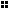 